Печатное издание«ВЕСТНИК»31 августа 2022 г.№ 11 (224)Утвержден 15 декабря 2012 годарешением Думы МО «Майск» № 112с. Майск2022 г.Содержание1. Постановление № 85 от 23.08.2022 г. Об утверждении муниципальной долгосрочной целевой программы муниципального образования «Майск» «Повышение безопасности дорожного движения на территории муниципального образования «Майск» на 2022-2026 годы»………………………….3-14 стр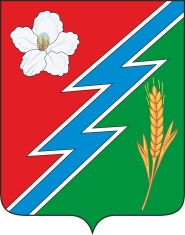 23.08.2022г. №85РОССИЙСКАЯ ФЕДЕРАЦИЯИРКУТСКАЯ ОБЛАСТЬОСИНСКИЙ МУНИЦИПАЛЬНЫЙ РАЙОНМАЙСКОЕ СЕЛЬСКОЕ ПОСЕЛЕНИЕАДМИНИСТРАЦИЯПОСТАНОВЛЕНИЕОБ УТВЕРЖДЕНИИ МУНИЦИПАЛЬНОЙ ДОЛГОСРОЧНОЙ ЦЕЛЕВОЙ ПРОГРАММЫ МУНИЦИПАЛЬНОГО ОБРАЗОВАНИЯ «МАЙСК» «ПОВЫШЕНИЕ БЕЗОПАСНОСТИ ДОРОЖНОГО ДВИЖЕНИЯ НА ТЕРРИТОРИИ МУНИЦИПАЛЬНОГО ОБРАЗОВАНИЯ «МАЙСК» НА 2022-2026 ГОДЫ»В соответствии с Федеральным Законом от 06.10.2003 года № 131-ФЗ «Об общих принципах организации местного самоуправления в Российской Федерации», Постановлением Правительства  РФ от 3 октября 2013 г. № 864 «О федеральной целевой программе  «Повышение безопасности дорожного движения в 2013-2020годах», руководствуясь  Уставом муниципального образования «Майск» ПОСТАНОВЛЯЮ:1.Утвердить муниципальную долгосрочную целевую программу муниципального образования «Майск»  «Повышение безопасности дорожного движения на территории муниципального образования «Майск» на 2022-2026 годы» (Приложение №1).2.Установить, что в ходе реализации муниципальной долгосрочной целевой программы муниципального образования «Майск» «Повышение безопасности дорожного движения на территории муниципального образования «Майск»  на 2022-2026 годы» мероприятия и объемы их финансирования подлежат ежегодной корректировке в соответствии с бюджетом поселения на соответствующий финансовый год.3. Разместить данное постановление на официальном сайте МО «Майск».4. Контроль за исполнением данного постановления оставляю за собойВрио Главы муниципального образования «Майск»	       	       Е.А. МалееваПриложение № 1к постановлениюадминистрации  муниципального образования «Майск»№85 от 23.08.2022г.МУНИЦИПАЛЬНАЯДОЛГОСРОЧНАЯ ЦЕЛЕВАЯ ПРОГРАММА муниципального образования «Майск»«Повышение безопасности дорожного движенияна территории муниципального образования «Майск»на 2022-2026 годы»ПАСПОРТМуниципальной  долгосрочной целевой программы муниципального образования «Майск» «Повышение безопасности дорожного движения на территории муниципального образования «Майск» на 2022-2026 годы»РАЗДЕЛ  IСодержание проблемы        Проблема обеспечения безопасности дорожного движения на автомобильном транспорте приобрела в последнее десятилетие глобальный характер. Начавшийся с середины 90-х годов бум автомобилизации резко усилил диспропорцию между плотностью транспортных потоков и состоянием улично-дорожной сети и средств регулирования дорожного движения. Возникший правовой нигилизм значительной части населения, вызванный сложным социально-экономическим положением страны в последнее десятилетие прошлого века, не обошел стороной и участников дорожного движения. Так, от 15 до 20% ДТП совершаются в результате осознанного нарушения как водителями, так и пешеходами Правил дорожного движения. Все это вызывает серьезную обеспокоенность органов государственной власти всех уровней.Муниципальное образование «Майск»  по уровню автомобилизации занимает одно из лидирующих мест среди населенных пунктов Осинского района. На каждую сотню населения приходится 24 - 25 единиц автомототранспортных средств. Наметившееся оживление реальных секторов экономики, равно как и рост доходов населения поселения, объективно ведут к дальнейшему росту уровня автомобилизации и плотности транспортных потоков, что еще больше усложняет ситуацию.Кроме того, само географическое положение поселения делает неизбежным высокую интенсивность движения транспортных средств. По территории поселения проходят две дороги регионального значения: «Иркутск – Усть-Уда», «Майск – Рассвет». В связи с развитием туристического направления «Золотые пески Братского водохранилища» в предвыходные и выходные дни интенсивность движения автотранспорта по а/д «Майск - Рассвет» достигает 2 тыс. автомобилей в суткиОсновные проблемы в дорожной сети поселения, это как отсутствие горизонтальной  разметки и технических средств организации дорожного движения, недостаточное и неисправное освещение, несоответствие состояния дорожного покрытия установленным нормативам. Длительная эксплуатация автомобильных дорог поселения, ежегодно поддерживаемая только текущим ремонтом, приведена в состояние, требующее капитального ремонта. На основных дорогах поселения размеры колеи превышают допустимые нормы. Текущего ремонта, а именно заделки выбоин асфальтобетонного покрытия, едва хватает на один год. Новое строительство автомобильных дорог практически не ведется. Потребуется  установка дорожных знаков на дорогах поселения. Установка дорожных знаков влияет на оптимизацию маршрутов движения автотранспорта, улучшения экологической обстановки, снижение риска возникновения дорожно-транспортных происшествий. Таким образом,  учитывая прогнозы изменения численности автомобильного парка, существующие проблемы в сфере обеспечения безопасности дорожного движения на территории муниципального образования «Майск» носят системный характер и могут быть решены только при комплексном, программном подходе к 2026 году. Заказчиком целевой программы является администрация  муниципального образования «Майск», которая:1) осуществляет функции заказчика товаров, работ, услуг, приобретение, выполнение или оказание которых необходимо для реализации целевой Программы;2) осуществляет полномочия главного распорядителя средств бюджета муниципального образования «Майск», предусмотренных на выполнение целевой Программы;3) привлекает заинтересованные организации для осуществления мероприятий целевой Программы в порядке, предусмотренным действующим законодательством;4) заключает договоры (контракты) о закупке товаров, выполнении работ и (или) оказании услуг, необходимых для реализации целевой Программы;5) осуществляет полномочия, предусмотренные законодательством Российской Федерации и законодательством Иркутской  области, Уставом муниципального образования «Майск», Решениями Думы  муниципального образования «Майск».В качестве исполнителей целевой Программы выступают администрация муниципального образования «Майск», юридические и физические лица, определяемые по результатам процедур закупок (в случаях, предусмотренных действующим законодательством), обеспечивающие непосредственное исполнение мероприятий на основании договора.РАЗДЕЛ IIОсновные цели и задачи программы сроки и этапы реализации программы. Основополагающей целью Программы является повышение безопасности дорожного движения на территории муниципального образования «Майск».сокращение количества дорожно-транспортных происшествий, погибших и раненых в них людей, для этого необходимо решение следующих задач:- совершенствование организации движения транспорта и пешеходов;- предотвращение дорожно-транспортного травматизма;- организация массового обучения населения Правилам дорожного движения, повышение культуры безопасного  поведения на дорогах.- создание действенной системы пропагандистского воздействия на население с целью формирования негативного отношения к правонарушениям в сфере дорожного движения при одновременном внедрении стереотипов законопослушного поведения;- повышение уровня профилактики дорожно-транспортного травматизма;- предупреждение опасного поведения  участников дорожного движения;Этап реализации Программы  2022 - 2026 годыРАЗДЕЛ IIIСистема программных мероприятий, ресурсное обеспечение программыПрограмма будет осуществляться путем реализации программных мероприятий.Программные мероприятия должны быть направлены на создание безопасных условий для всех участников дорожного движения. Решение данной задачи при достигнутом уровне автомобилизации возможно только за счет привлечения значительных финансовых ресурсов. Это в полной мере соответствует требованиям статьи 3 Федерального закона от 10 декабря 1995 года № 196-ФЗ «О безопасности дорожного движения», в которой установлен приоритет жизни и здоровья граждан, участвующих в дорожном движении, над экономическими результатами хозяйственной деятельности.Выполнение мероприятий по организации дорожного движения обеспечит оптимизацию режимов движения автомобилей, выявление опасных участков улично-дорожной сети и разработку мероприятий по их устранению.Для повышения безопасности пешеходов предусмотрены мероприятия по строительству и обустройству тротуаров созданию зон ограничений для движения транспортных средств, включая применение методов «успокоения движения» в жилых зонах, возле школ. Эффективность зональных ограничений скорости заключается в том, что на скорости 60 -  при наездах погибают 85 процентов пешеходов, при скорости 45 —  - 45 процентов, при скорости 30 —  — 5 процентов.Ожидаемый результат реализации программы – предотвращение ДТП, в том числе с участием пешеходов, на улично-дорожной сети населенных пунктов.Современное представление процесса дорожного движения и достижение наибольшего эффекта при выявлении причин ДТП возможно с учетом выявления взаимосвязи между всеми элементами системы «человек-автомобиль-дорога-среда».Формирование безопасного поведения участников дорожного движения создает условия для эффективной реализации государственной политики по обеспечению безопасности дорожного движения.Основными задачами мероприятий этой Программы являются применение наиболее эффективных методов пропаганды безопасности дорожного движения с учетом дифференцированной структуры мотивации поведения различных групп участников дорожного движения. Будет осуществлен переход от стандартных малоэффективных методов пропаганды таких, как нравоучение и устрашение, к формам, учитывающим выделение целевых групп, их мотивацию, средства активизации, определение наиболее важных компонентов воздействия, оценку эффективности средств пропаганды.Для формирования общественного мнения необходимо, чтобы средства массовой информации с самого начала были фактическими участниками реализации мероприятий по совершенствованию организации дорожного движения. Содержательная научно-популярная информация о новых решениях, обеспечивающих сокращение времени поездки, повышение удобства и комфортабельности, повышение безопасности будет создавать готовность общества к принятию предложенных мероприятий.Особое значение придается воспитанию детей безопасному поведению на улицах и дорогах. Мероприятия Программы предусматривают как можно более раннее воспитание для своевременного предупреждения появления навыков неадаптированного поведения и отрицательных психологических установок.В процессе выполнения мероприятий этой программы должна быть создана система, активно воздействующая на индивидуальное и массовое сознание участников движения, формирующая у них отношение к вопросам безопасности движения как жизненно важным и индивидуально значимым.Основой деятельности по повышению безопасности дорожного движения на автомобильных дорогах муниципального значения является выявление потенциально опасных мест, которые еще не проявили себя через дорожно-транспортные происшествия. Актуальность этого направления обеспечения безопасности дорожного движения подтверждается некоторыми данными о транспортно-эксплуатационных характеристиках автомобильных дорог: практически вся улично-дорожная сеть муниципального значения на территории муниципального образования «Майск» требуют реконструкции; усиления дорожного покрытия. С учетом этого в Программе предусмотрено проведение технической диагностики и оценки состояния автомобильных дорог.Система программных мероприятий приведена в таблице №1.Финансирование Программы осуществляется за счет средств местного бюджета.Общий объем финансирования Программы составляет  245 тыс. рублей.Объемы финансирования Программы носят прогнозный характер и подлежат уточнению в установленном порядке при формировании бюджета на очередной финансовый год.РАЗДЕЛ IVНормативное обеспечениеОснованием для разработки долгосрочной целевой программы муниципального образования «Майск» «Повышение безопасности дорожного движения на территории муниципального образования «Майск» на 2022-2026 годы» является  статья 10 Федерального Закона  от 10.12.1995г.№196-ФЗ «О безопасности дорожного движения»РАЗДЕЛ VМеханизм реализации и организация управления программой, осуществление контроля за реализацией программыКонтроль за исполнением Программы осуществляет Глава муниципального образования «Майск».Исполнители мероприятий Программы несут ответственность за их качественное и своевременное выполнение, рациональное использование финансовых средств и ресурсов, выделяемых на реализацию Программы.Текущее управление реализацией Программы осуществляет заказчик — координатор Программы в соответствии с действующим законодательством.Итоговый отчет о реализации Программы должен содержать данные о финансировании Программы в целом и отдельных мероприятий с разбивкой по источникам финансирования и годам реализации, процент реализации Программы, оценку результатов реализации Программы, уровень достижения программных целей и запланированных показателей эффективности. В случае, если процент реализации Программы будет ниже ста, указываются перечни мероприятий, не завершенных в срок, и предложения по их дальнейшей реализации.РАЗДЕЛ VIОценка эффективности социально-экономических и экологических последствий от реализации долгосрочной целевой программыОжидаемый результат реализации Программы - сокращение роста количества ДТП и тяжести их последствий, а также снижение числа пострадавших в ДТП.Применение программно-целевого метода позволит:значительно сократить время реагирования на чрезвычайные ситуации- при ДТП на транспортных сетях в  муниципальном образовании  «Майск» оперативно реагировать на чрезвычайные происшествия (ситуации), при необходимости осуществлять масштабные спасательные операции или аварийно-спасательные работы, в том числе и при ДТП, осуществлять единое управление;значительно сократить время прибытия спасателей на место ДТП и проведения спасательных работ;Ожидаемый результат реализации программы - снижение степени тяжести последствий и числа погибших в дорожно-транспортных происшествиях.Таблица 1Программные мероприятия(тыс.рублей)Врио Главы  МО «Майск»		                                                     Е.А. МалееваНаименование программыМуниципальная долгосрочная целевая программа муниципального образования «Майск»«Повышение безопасности дорожного движения на территории муниципального образования «Майск»   на 2022-2026 годы» (далее - Программа)Основание для разработки ПрограммыМуниципальная целевая программа «Повышение безопасности дорожного движения на территории муниципального образования «Майск» разрабатывается на основании статьи 14 Федерального закона от 06 октября 2003 года №131-ФЗ «Об общих принципах организации местного самоуправления в Российской Федерации», пункта 2 статьи 21 федерального закона от 10 декабря 1995 года № 196-ФЗ «О безопасности дорожного движения»Муниципальный заказчик ПрограммыАдминистрация муниципального образования «Майск»Разработчик ПрограммыАдминистрация муниципального образования «Майск»Основная цель программыПовышение уровня безопасности дорожного движения в населенных пунктах муниципального образования «Майск»Основные задачи Программы- Предупреждение опасного поведения   участников дорожного движения;- Совершенствование организации движения транспорта и пешеходов;- Предотвращение дорожно-транспортного травматизма;- Организация массового обучения населения Правилам дорожного движения, повышение культуры безопасного               поведения на дорогах;- Создание действенной системы пропагандистского воздействия на население с целью формирования негативного отношения к правонарушениям в сфере дорожного движения при одновременном внедрении стереотипов законопослушного поведения; - Повышение уровня профилактики дорожно-транспортного травматизма;- Совершенствование организации движения транспортных средств и пешеходов в результате проведения организационно- планировочных мер.- Снижение количества дорожно-транспортных происшествий с участием пешеходовСроки реализации Программы2022-2026 годы.Структура  Программы, перечень основных направлений и мероприятий- Разработка  дислокации дорожных знаков в населенных пунктах;- Установка дорожных знаков в соответствии со схемами дислокации дорожных знаков в населенных пунктах;- Выполнение работ по устройству и содержанию уличного освещения;- Освещение дорог в темное время суток;- Выполнение дорожных работ, направленных на повышение безопасности дорожного движения  (сезонное содержание дорог, текущий ремонт  и содержание тротуаров в соответствии с  выполнению требованиями безопасности дорожного движения);- Использование средств массовой информации для постоянного освещения вопросов обеспечения безопасности дорожного движения;Исполнители ПрограммыМуниципальное образование «Майск»Объемы и источники  финансирования ПрограммыОбщий объем финансирования программы составляет 245 тыс. рублей, в том числе:местный бюджет - 245 тыс. рублейОбъемы финансирования по годам:2022 год – 65 тыс. рублей,2023 год - 45 тыс. рублей,2024 год - 45 тыс. рублей,2025 год - 45 тыс. рублей,2026 год – 45 тыс. рублей.Объемы и  источники финансирования уточняются в установленном порядке при формировании проекта бюджета на очередной финансовый год;Объемы и направления расходования средств местного бюджета на финансирование мероприятий программы определяется нормативным правовым актом представительных органов муниципального образованияОжидаемые конечные результаты реализации Программы- Предотвращение аварийности в населенных пунктах и на дорожно-уличной сети  муниципального образования «Майск»;- Сохранение жизни, здоровья и имущества участников дорожного движения, защита их законных интересов;- Уменьшению недостатков, отрицательно влияющих на безопасность дорожного движения транспорта и пешеходов на территории поселения.Система организации контроля за исполнением ПрограммыКонтроль за реализацией программы осуществляет Глава муниципального  образования «Майск»№п\пНаименование мероприятийСроки  исполненияИсточники и объемы финансирования,(денежные средства заложены в бюджете ведомства, указанного первым в графе исполнителя)Источники и объемы финансирования,(денежные средства заложены в бюджете ведомства, указанного первым в графе исполнителя)Источники и объемы финансирования,(денежные средства заложены в бюджете ведомства, указанного первым в графе исполнителя)Источники и объемы финансирования,(денежные средства заложены в бюджете ведомства, указанного первым в графе исполнителя)Источники и объемы финансирования,(денежные средства заложены в бюджете ведомства, указанного первым в графе исполнителя)Источники и объемы финансирования,(денежные средства заложены в бюджете ведомства, указанного первым в графе исполнителя)Источники и объемы финансирования,(денежные средства заложены в бюджете ведомства, указанного первым в графе исполнителя)Источники и объемы финансирования,(денежные средства заложены в бюджете ведомства, указанного первым в графе исполнителя)НаименованиеисполнителейПараметры эффективности№п\пНаименование мероприятийСроки  исполненияФедеральный бюджетОбластной бюджетМестный бюджетМестный бюджетМестный бюджетМестный бюджетМестный бюджетвсегоНаименованиеисполнителейПараметры эффективности№п\пНаименование мероприятийСроки  исполненияФедеральный бюджетОбластной бюджет20222023202420252026всегоНаименованиеисполнителейПараметры эффективности123456789101112131Разработка  дислокации дорожных знаков в населенных пунктах2022-2026гг3,003,00Администрация муниципального образования «МайскВыявление опасных участков улично-дорожной сети и разработку мероприятий по их устранению;Повышение уровня организации дорожного движения;2Установка дорожных знаков в соответствии со схемами дислокации дорожных знаков в населенных пунктах2022-2026гг17,0017,00Администрация муниципального образования «Майск  Повышение безопасности дорожного движенияПредупреждение опасного поведения   участников дорожного движения;3Выполнение дорожных работ, направленных на повышение безопасности дорожного движения ( сезонное содержание дорог)2022-2026гг10,.0010,0010,0010,0010,0050,00Администрация муниципального образования «Майск»Повышение безопасности дорожного движения;Предотвращение аварийности в населенных пунктах и на дорожно-уличной сети муниципального образования «Майск»;- Сохранение жизни, здоровья и имущества участников дорожного движения, защита их законных интересов4Ямочный ремонт дорог общего пользования на территории МО «Майск»10,0010,0010,0010,0010,0050,00Администрация муниципального образования «Майск»Повышение безопасности дорожного движения;Предотвращение аварийности в населенных пунктах и на дорожно-уличной сети муниципального образования «Майск»;- Сохранение жизни, здоровья и имущества участников дорожного движения, защита их законных интересов5Выполнение работ по устройству уличного освещения, строительству тротуаров, выполнению требований безопасности движения.2022-2026гг10,0010,0010,0010,0010,0050,00Администрация муниципального образования «МайскПовышение безопасности дорожного движения 6Освещение дорог в темное время суток2022-2026гг15,015,015,015,015,075,00Администрация муниципального образования «МайскПовышение безопасности дорожного движения7Оптимизация распределения транспортных потоков на улично-дорожной сети2022-2026гг0,00,00,00,00,00,0Общественные организации;Администрация муниципального образования «МайскПовышение эффективности организации дорожного движения8Содействие в создании уголков и кабинетов безопасности дорожного движения в детских школьных и дошкольных учреждениях поселения; выпуск памятки по БДД для учеников начальной школы2022-2026гг0,00,00,00,00,00,0Общественные организации;Администрация муниципального образования «МайскСоздание действенной системы пропагандистского воздействия на население с целью формирования негативного отношения к правонарушениям в сфере дорожного движения при одновременном внедрении стереотипов законопослушного поведения9Пропаганда научно-методических материалов, программ, печатных и электронных учебных пособий:- для дошкольных учреждений поселения: - для общеобразовательных школ поселения.2022-2026 гг0,00,00,00,00,00,0Общественные организации;Администрация муниципального образования «МайскОрганизация массового обучения населения Правилам дорожного движения, повышение культуры безопасного               поведения на дорогах10Использование средств массовой информации для постоянного освещения вопросов обеспечения безопасности дорожного движения2022-2026гг0,00,00,00,00,00,0Общественные организации;Администрация муниципального образования «МайскФормирование общественного мненияВсего затраты по программе65,0045,045,045,045,0245,00